ПРЕСС-РЕЛИЗ
07.02.2022 г.
с. Сукко, Анапский р-н, Краснодарский край
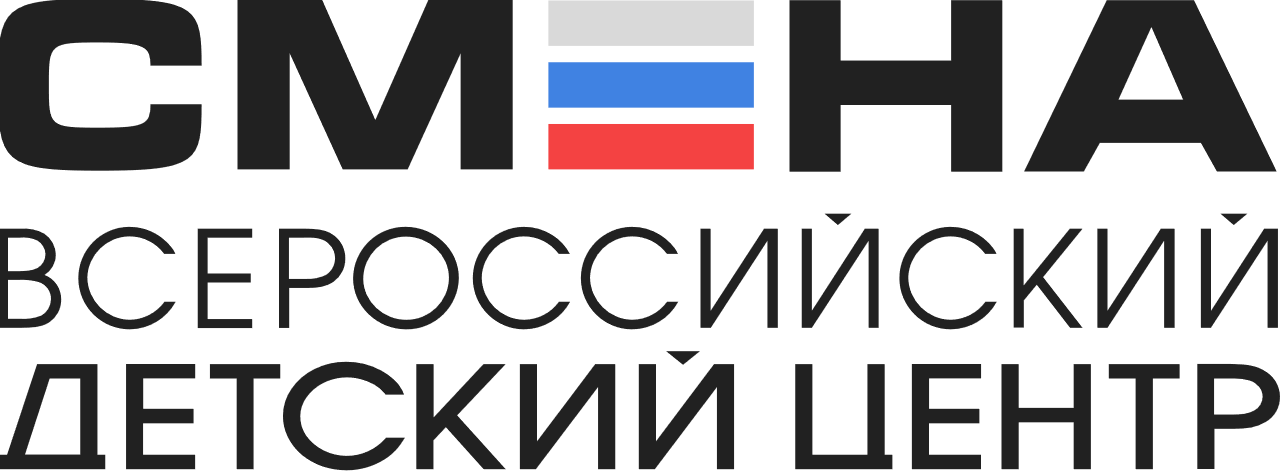 В «Смене» назвали победителей Всероссийского профориентационного конкурсаВ «Смене» подвели итоги ежегодного Всероссийского профориентационного конкурса «СМЕНА-ПРОФЕССиУМ». Конкурсные работы представили 139 школьников из 48 регионов России. Победители примут участие в образовательных программах Всероссийского детского центра «Смена» в 2022 году.Всероссийский профориентационный конкурс «СМЕНА-ПРОФЕССиУМ» ежегодно выявляет талантливых ребят из разных регионов России, стран СНГ, стран ближнего и дальнего зарубежья, которые проявляют интерес к рабочим и инженерным профессиям. Цель конкурса — распространить профориентационные практики «Смены», вдохновить детей сделать грамотный выбор будущей профессии и построить успешную карьеру.Участники конкурса «СМЕНА-ПРОФЕССиУМ» заявили 155 проектных работ. В формате сказки или фотографии ребята передали суть профессий, создали презентации об их истории и перспективах. О ярких представителях профессий и образовательных учреждениях, где можно освоить рабочие специальности, рассказали конкурсные видеоролики. Работы участников оценивали педагоги дополнительного образования Всероссийского учебно-тренировочного центра профессионального мастерства и популяризации рабочих профессий ВДЦ «Смена».  В номинации «Лицо профессии» победителем стал Владислав Есенков из Томска. Он создал видеоролик о престижности и важности профессии «инженер-проектировщик». Евгения Олялина из Москвы показала развитие специальности «гейм-дизайнер» в виде инфографики и заняла первое место в номинации «История профессии». Конкурсная работа «Созидая вечное» Софьи Демидюк из Томска получила высшую оценку в номинации «Фото профессии». В направлении «В мире профессий» лучшим профориентационным проектом признана интерактивная презентация Юлии Пасынковой из Рязани. «Мой проект «Русский язык и профессии» знакомит детей с такими компетенциями как дата-журналист, рерайтер и лингвоэксперт. Подросткам очень сложно выбрать свою будущую профессию. В основном мы опираемся на любимые школьные предметы. Я бы разнообразила профориентационные мероприятия играми и активностями. Думаю, что такой формат мог бы заинтересовать ребят и помочь им сделать правильный выбор», — поделилась Юлия Пасынкова. «С помощью фотографии я показала важность такой сложной и опасной профессии как строитель. На моем фото изображен рабочий-копровщик, направляющий сваи, которые держат здание огромной высоты! Прошлым летом я работала в строительной компании курьером. Рабочие инструменты, бесстрашные люди, управляющие кранами и бетономешалками, вдохновили меня. Внести свой вклад в вечность — это одно из моих самых сокровенных желаний. Поэтому, скорее всего, мой выбор падет именно на строительную сферу. Я уверена, что поездка в «Смену» обязательно задаст верное направление моему полету!» —  уверена Софья Демидюк.«Конкурс «СМЕНА-ПРОФЕССиУМ» удачно демонстрирует, как нестандартно могут мыслить школьники, как с применением мультимедийных технологий ребята креативно презентуют свое представление о профессиях. И пока подростки будут видеть интерес в личной профориентации, «Смена» будет продолжать свою историческую миссию быть ориентиром в мире современных профессий», — подчеркнул директор ВДЦ «Смена» Игорь Журавлев. Участники, занявшие первое место в каждой из номинаций конкурса, получат дипломы и возможность принять участие в образовательных программах Всероссийского детского центра «Смена» в 2022 году. Всероссийский профориентационный конкурс «СМЕНА-ПРОФЕССиУМ» проводится ежегодно в рамках реализации концепции развития Всероссийского учебно-тренировочного центра профессионального мастерства и популяризации рабочих профессий. Принять участие в конкурсе могут обучающиеся образовательных организаций в возрасте от 11 до 17 лет. Форма заявки на участие и Положение о конкурсе размещаются на официальном сайте организатора конкурса — Всероссийского детского центра «Смена».ФГБОУ ВДЦ «Смена» – круглогодичный детский центр, расположенный в с. Сукко Анапского района Краснодарского края. Он включает в себя 3 детских лагеря («Профи-Смена», «Лидер-Смена», «Арт-Смена»)на базе которых реализуется более 80 образовательных программ. В течение года в Центре проходит 17 смен, их участниками становятся свыше 14 000 ребят из всех регионов России. Профориентация, развитие soft skills, «умный отдых» детей, формирование успешной жизненной навигации – основные направления работы «Смены». С 2017 года здесь действует единственный в стране Всероссийский учебно-тренировочный центр профессионального мастерства и популяризации рабочих профессий, созданный по поручению Президента РФ. Учредителями ВДЦ «Смена» являются Правительство РФ, Министерство Просвещения РФ. Дополнительную информацию можно получить в пресс-службе ВДЦ «Смена»: +7 (86133) 93 - 520, (доб. 246), press@smena.org. Официальный сайт: smena.org